AVVISO N. 50/2022 "GENERALISTA"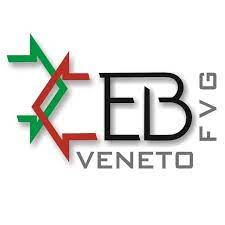 INQUADRAMENTO PERSONALE MESSO IN FORMAZIONEFABBISOGNI AZIENDALI (indicare quali attività intende realizzare l’azienda)ATTIVITA’ NON FORMATIVE STRATEGICHE (indicare con una X le attività scelte) Attività di ricerca   Analisi della domanda e dei fabbisogni formativi  Orientamento e bilancio delle competenze  Valutazione ex post delle attività formative  Attività promozionali e/o eventi finaliDATI AZIENDA BENEFICIARIADenominazione e / o ragione socialeCodice fiscale e Partita ivaC.F.                                                                                    P.IvaMatricola INPSSede legaleVia/P.zza                                                                                              Cap -                  -  Prov. (      )Comune                                                                                          Tel.                                         Cell.Email.Codice attività (codice ATECO 2007)ATECO 2007:                                                    Data Adesione Fonter: Comparto di riferimento Commercio-Servizi / Turismo Socio-Sanitario Altri Settori Economici 	Dipendenti e settoreN° dipendenti totale:                  Tipo di contratto (Settore):Ha già beneficiato del Fondo Fonter Ha beneficiato di finanziamenti dell’avviso n. 49/2021: (cip e importo) Non ha beneficiato di finanziamenti Fonter precedentiTIPOLOGIA CONTRATTUALEN. DONNEN. UOMINIApprendistato Contratto a tempo determinato Contratto a tempo indeterminato Lavoratore in CIG/CIGS Part time tempo determinato Part time tempo indeterminatoLavoratore stagionaletotale dipendenti in formazioneDIPENDENTI APPARTENENTI A CATEGORIE SVANTAGGIATE Over 50: n°_______Disabili: n°_______Immigrati: n°_______TIPOLOGIAMODALITA’CONTENUTI/TEMATICHEOREALLIEVIaula tradizionale(individuale/di gruppo)laboratoriofad (e-learning)project workaffiancamentotraining on the jobcoaching